InhoudsopgaveInhoudsopgave	2Inleiding	3De vijf stappen van de meldcode	4Stap 1	4Stap 2	5Stap 3	6Stap 4	7Stap 5	8Afwegingsvragen.	9Signalenkaart	11Signalen van de leerling	11Signalen van de ouder(s)	13Signalen specifiek voor seksueel misbruik	13Het oudergesprek	15Bij wie kan ik terecht?	17De Intern Begeleider	17De Schoolmaatschappelijk Werker	17De wijkagent	17SISA	17Veilig Thuis en de Veilig Thuis Advieslijn	18Wie doet wat op de Wissel?	19Literatuurlijst	20InleidingJe kijkt in dit boekje omdat je je zorgen maakt over een leerling of misschien wel een heel gezin. Het is goed dat je de eerste stap hebt ondernomen om te kijken wat je met dit gevoel kunt doen. Ook als je nog geen concrete signalen van kindermishandeling hebt gezien, is het nodig dat je (samen met collega’s) stappen onderneemt om te kijken in hoeverre er echt iets aan de hand is en of er misschien wel hulp in het gezin moet komen. Dit boekje moet het proces van het hebben van een vermoeden tot eventueel een melding maken, makkelijker maken. Het boekje komt voort uit een onderzoek wat op een basisschool is gedaan naar het melden van kindermishandeling. Uit het onderzoek bleek voornamelijk dat er behoefte was aan duidelijkheid omtrent de te ondernemen stappen bij een vermoeden van kindermishandeling.In dit boekje is een stappenplan opgenomen zodat het duidelijk is wat er van jou verwacht wordt wanneer je een vermoeden hebt van kindermishandeling. Een stroomschema leidt je door de stappen die volgens de Meldcode ondernomen moeten worden binnen alle instellingen die te maken hebben met kinderen. Het stroomschema in dit boekje is gericht op het primair onderwijs.Ook is er een stuk in dit boekje opgenomen waarin wordt beschreven hoe bepaalde instellingen en/of personen te werk gaan en wat je kunt en mag verwachten van hen.De vijf stappen van de meldcodeStap 1In kaart brengen van signalenEr is een vermoeden van huiselijk geweld en kindermishandeling. Als eerste moet het onderbuikgevoel concreet gemaakt worden. Beschrijf de signalen zo concreet en feitelijk mogelijk en leg dit vast in ESIS. Stap 2Collegiale consultatie en zo nodig raadplegen van Veilig Thuis RRHet onderbuikgevoel is concreet gemaakt. Ga in gesprek met de aandachtsfunctionaris /intern begeleider en bespreek samen de signalen die zijn gezien. Vraag, zo nodig anoniem, advies bij Veilig Thuis Rotterdam. Dit gebeurt in samenspraak met de ib/aandachtsfunctionaris. Stap 3Gesprek met de ouders/betrokkenenEen gesprek met ouders is noodzakelijk. Besluit wie en wanneer een gesprek aangaat met deze ouders. Voor tips voor het aangaan van dit gesprek, zie pagina 13. Na het afronden van het oudergesprek zijn er een aantal uitkomsten mogelijk:Stap 4Inschatten risico, aard en ernst van het geweldEr moet op basis van de signalen, advies en gesprek een inschatting van de situatie worden gemaakt. Er moet worden afgewogen of er gemeld moet worden bij Veilig Thuis. Hiervoor wordt het afwegingskader gebruikt. Dit wordt gedaan in samenspraak met de intern begeleider, de leerkracht en de directie, hierbij worden de afwegingsvragen van de meldcode voor het onderwijs en de leerplicht gebruikt. Stap 5Beslissen: hulp organiseren of meldenEr is besloten dat er hulp in het gezin moet komen of dat er een melding gedaan moet worden. Het feit dat er een vervolgstappen worden ondernomen, wordt vooraf besproken met alle betrokkenen. Daarnaast wordt er een signaal in SISA afgegeven.Afwegingsvragen.Uitwerking van de vijf afwegingsvragen en beslissingen in stappen 4 en 5 van de meldcode voor het Onderwijs en Leerplicht 1. Vermoeden wegen Ik heb de stappen 1 t/m 3 van de Meldcode doorlopen en A: op basis van deze doorlopen stappen is er geen actie nodig: dossier vastleggen en sluiten B: ik heb een sterk vermoeden van huiselijk geweld en/of kindermishandeling Het bevoegd gezag van mijn school is op de hoogte (in geval het vermoeden door schoolmedewerker wordt geconstateerd). Ga verder naar afweging 2. 2. Veiligheid Op basis van de stappen 1 t/m 4 van de Meldcode schatten wij als school (functionarissen en bevoegd gezag)/ leerplicht in dat er sprake is van acute en/of structurele onveiligheid: A: NEE -> ga verder naar afweging 3 B: JA of twijfel -> direct (telefonisch) (anoniem) melding doen bij Veilig Thuis. De afwegingen hierna worden met Veilig Thuis doorlopen. 3. Hulp Ben ik, of iemand anders in mijn school¹ of een ketenpartner² /ben ik als leerplichtambtenaar in staat om effectieve hulp te bieden of te organiseren en kan de dreiging voor mogelijk huiselijk geweld of kindermishandeling afgewend worden? A: NEE -> melden bij Veilig Thuis, die binnen 5 werkdagen een besluit neemt en terugkoppelt naar de melder B: JA -> ga verder met afweging 4 4. Hulp Aanvaarden de betrokkenen de hulp zoals in afweging 3 is georganiseerd en zijn zij bereid zich actief in te zetten? A: NEE -> melden bij Veilig Thuis B: JA -> hulp in gang zetten, termijn afspreken waarop effect meetbaar of merkbaar moet zijn. Zo concreet mogelijk maken en documenteren. Speek af wie welke rol heeft en benoem casemanager. Spreek af welke taken alle betrokkenen en specifiek de casemanager heeft, zodat de verwachtingen voor iedereen helder zijn. Leg vast, voer uit en ga verder met afweging 5. 5. Resultaat Leidt de hulp binnen de afgesproken termijn tot de afgesproken resultaten ten aanzien van de veiligheid, het welzijn en/of het herstel van de direct betrokkenen? A: NEE -> melden bij Veilig Thuis B: JA -> hulp afsluiten met vastgelegde afspraken over het monitoren³ van de veiligheid van alle betrokkenen.SignalenkaartDeze lijst van het Nederlands Jeugdinstituut geeft een overzicht van signalen van kindermishandeling bij kinderen in de leeftijd van 4 – 12 jaar. De signalenlijst is een hulpmiddel om een vermoeden van kindermishandeling te onderbouwen, niet om kindermishandeling te ‘bewijzen’. Vrijwel alle genoemde signalen kunnen namelijk een andere oorzaak hebben. Hoe meer van de genoemde signalen het kind uitzendt, hoe groter de kans dat er sprake is van kindermishandeling. Er zijn ook kinderen waaraan niet of nauwelijks valt op te merken dat ze worden mishandeld .Signalen van de leerlingLichamelijk welzijnblauwe plekken, brandwonden, botbreuken, snij-, krab- en bijtwondengroeiachterstandte dikslecht onderhouden gebitregelmatig buikpijn, hoofdpijn of flauwvallenkind stinkt, heeft regelmatig smerige kleren aanoververmoeidvaak ziekziektes herstellen slechtkind is hongerigeetstoornissenachterblijvende motoriekniet zindelijk op leeftijd dat het hoortGedrag van het kind timide, depressiefweinig spontaanpassief, lusteloos, weinig interesse in spelapathisch, toont geen gevoelens of pijnin zichzelf gekeerd, leeft in fantasiewereldlabielerg nerveushyperactiefnegatief zelfbeeld, weinig zelfvertrouwen, faalangstnegatief lichaamsbeeldagressief, vernielzuchtGedrag tegenover andere kinderenagressiefspeelt weinig met andere kinderenwantrouwendniet geliefd bij andere kinderenGedrag tegenover oudersangstig, schrikachtig, waakzaammeegaand, volgzaamgedraagt zich in bijzijn van ouders anders dan zonder oudersGedrag tegenover andere volwassenenangst om zich uit te kledenangst voor lichamelijk onderzoekverstijft bij lichamelijk contactangstig, schrikachtig, waakzaammeegaand, volgzaamagressiefoverdreven aanhankelijkwantrouwendvermijdt oogcontactGedrag specifiek in de schoolsituatieplotselinge achteruitgang in leerprestatiesleerproblemenvaak absentgeheugen en/of concentratieproblemenfaalangstniet willen uitkleden voor de gymlesaltijd heel vroeg op school zijnna schooltijd blijven hangenstipt op tijd thuis moeten zijnbuiten school geen contact mogen hebben met anderenovercompenseren, opvallend extra inzet op schoolOverigplotselinge gedragsveranderinggedraagt zich niet naar zijn leeftijdslechte leerprestatiesrondhangen na schooltaal- en spraakstoornissenSignalen van de ouder(s)onverschillig over het welzijn van het kindlaat zich regelmatig negatief uit over het kindtroost het kind nietgeeft aan het niet meer aan te kunnenis verslaafdis ernstig (psychisch) ziekkleedt het kind te warm of te koud aanzegt regelmatig afspraken afhoudt het kind vaak thuis van schoolheeft irreële verwachtingen van het kindzet het kind onder druk om te presterenGezinssituatiesamengaan van stressvolle omstandigheden, zoals slechte huisvesting, financiële problemen en relatieproblemensociaal isolementalleenstaande ouderpartnermishandelinggezin verhuist regelmatigslechte algehele hygiëneSignalen specifiek voor seksueel misbruikLichamelijk welzijnverwondingen aan geslachtsorganenvaginale infecties en afscheidingjeuk bij vagina of anuspijn in bovenbenenpijn bij lopen of zittenproblemen bij plassenurineweginfectiesseksueel overdraagbare aandoeningenGedrag van het kind drukt benen tegen elkaar bij lopenafkeer van lichamelijk contactextreem seksueel gekleurd gedrag en taalgebruikzoekt seksuele toenadering tot volwassenenHet oudergesprekEen gesprek voeren met ouders over de zorgen die er zijn over hun kind, kan lastig zijn. Vooral als die zorgen gaan om de opvoedingswijze of thuissituatie van het gezin. De volgende tips en aandachtspunten kunnen hierbij helpen.Maak het doel van het gesprek duidelijk. Vertel de ouders wat er feitelijk is opgevallen aan het kind; maak onderscheid tussen objectieve en subjectieve waarneming. Vraag of ouders de zorg herkennen. Vraag hoe ouders het kind thuis beleven. Respecteer de (ervarings-)deskundigheid van ouders m.b.t. hun kind. Spreek de ouders aan op hun verantwoordelijkheid als opvoeder. Nodig de ouders uit om te praten door open vragen te stellen (wie, wat, waar, hoe, wanneer..). Praat vanuit jezelf (ik zie dat..). Wees eerlijk en open, pas op voor vrijblijvendheid. Vraag hoe ouders de geuite zorgen beleven. Leg afspraken en besluiten na afloop van het gesprek kort en zakelijk vast en geef de ouders hier een kopie van. Kies in het gesprek die invalshoek die aansluit bij de specifieke cultuur en gewoonten van een gezin.Inleidende zinnen die kunnen helpen om de boodschap te brengen aan de ouder, zonder dat je deze ergens van beschuldigt:Ik wil met u praten over de verandering in het gedrag van uw kind.Ik maak me zorgen over uw kind, omdat…Er is een verandering ontstaan in de ontwikkeling van uw kind, namelijk… Mij valt op…, het lijkt of… Ik merk, ik hoor, ik zie, ik denk…, Uw kind is de laatste tijd wat stiller (ongeconcentreerder, rumoeriger, drukker, afweziger, verdrietiger, boos, geheimzinniger) en daar maak ik me zorgen over.Hoe gaat het bij u thuis?Is er iets gaande in de omgeving van uw kind (vriendjes, op straat, familie). Het lijkt of uw kind gepest wordt (of uitgescholden/ bang/ straf krijgt/ klem zit/ gedwongen wordt/ niet gelukkig is) en daar last van heeft, wat merkt u daarvan?Daarnaast is het goed om te bedenken wat er in dit gesprek in ieder geval bereikt moet worden. Stel dat het gesprek anders loopt dan verwacht, wat moet er dan ten minste bereikt zijn ?Bij wie kan ik terecht?Er zijn verschillende partijen die een rol kunnen spelen tijdens het volgen van de stappen van de meldcode. Je vindt hier informatie over wat je van deze partijen kunt verwachten.De Intern BegeleiderDe intern begeleider is tevens de Aandachtsfunctionaris Kindermishandeling. Dit houdt in dat alle medewerkers van de school hun zorgen over leerlingen met haar kunnen delen en dat zij (in samenspraak met de leerkracht en directie) adviseert en beoordeelt welke maatregelen er genomen moeten worden . Ook is de intern begeleider bereid om het oudergesprek uit handen te nemen van de leerkracht, wanneer het gesprek zou kunnen leiden tot het beschadigen van de band tussen leerkracht en ouder. Een goede band tussen ouder en leerkracht is namelijk belangrijk voor de ontwikkeling van het kind De Schoolmaatschappelijk WerkerDe schoolmaatschappelijk werker kan worden ingezet in het proces wanneer de ouders een eenvoudig, opvoedkundig probleem hebben. Doorgaans wordt de maatschappelijk werker ingeschakeld via de intern begeleider wanneer er zorgen zijn over een kind, maar zij kan ook worden ingezet na een oudergesprek. Daarnaast kan de schoolmaatschappelijk werker het wijkteam inschakelen om geschikte hulp te vinden indien de betreffende ouders hiervoor open staan .De wijkagentDe wijkagent kan worden ingeschakeld wanneer de zorgen over de leerling met crimineel gedrag te maken hebben .SISAIn SISA maak je kenbaar dat je je zorgen maakt om een kind. Door een kind te registreren in SISA geef je aan dat je openstaat voor samenwerking in de hulpverlening rond een kind. SISA is een systeem waarin je slechts de naam en de geboortedatum van het kind aangeeft, zonder dat het probleem wordt omschreven. Om deze reden is het niet nodig om de toestemming van ouders te hebben voordat je hierin mag signaleren. Wel ben je verplicht om de ouders in te lichten over het feit dat je dit gaat doen . Mocht de veiligheid van het kind of je eigen veiligheid hierdoor gevaar lopen, ben je dit niet meer verplicht. Wel moet dit goed vastgelegd en onderbouwd worden .Wanneer meerdere organisaties een signaal hebben afgegeven over hetzelfde kind of kinderen uit hetzelfde gezin, wordt de partij met de hoogste zorgplicht automatisch door SISA gemaild zodat zij contact op kunnen nemen met de andere organisaties. Dit wordt de matchregisseur genoemd. Deze leidende organisatie is meestal ook de casusregisseur. Door middel van dit systeem kan er gerichter hulp worden aangeboden aan het betreffende gezin .Belangrijk om te weten, is dat alle partijen contact op mogen nemen met de andere organisaties, ook als zij geen matchregisseur zijn. De organisaties zijn niet verplicht om een terugkoppeling te geven aan school, maar hier mag uiteraard wel om gevraagd worden. Veilig Thuis is echter wel verplicht een terugkoppeling te geven indien zij de casusregisseur is .Veilig Thuis en de Veilig Thuis AdvieslijnWil je advies of hulp? Bel met Veilig Thuis op 0800-2000. Dit telefoonnummer is gratis en 24/7 bereikbaar. De medewerkers van Veilig Thuis helpen met het meedenken over een casus en hebben een adviserende rol. Bij twijfel, bij welke stap van de meldcode dan ook, kun je hen bellen voor advies .Wanneer je besluit te melden bij Veilig Thuis, nemen zij de casus van de school over. Veilig Thuis start een onderzoek naar het gezin en zij besluiten welke stappen er ondernomen moeten worden om het gezin te helpen. Een melding bij Veilig Thuis betekent dus niet dat een kind meteen uit huis wordt geplaatst. Het houdt wel in dat de school zich ernstige zorgen maakt over de ontwikkeling van het kind en dat verder onderzoek naar het gezin nodig is .Wie doet wat op de Wissel?LiteratuurlijstJeugd in School en Wereld. (2011). Een goede relatie met ouders opbouwen. Amersfoort: Thieme Meulenhoff.Kolijn, A. (2016, April 7). Signaleren bij SISA. (M. Verduijn, Interviewer)LVAK. (2016). Over de aandachtfunctionaris. Retrieved Mei 9, 2016, from LVAK: http://www.lvak.nl/over_de_aandachtsfunctionaris.html Nederlands Jeugdinstituut. (2011). Signalen van kindermishandeling: 4 tot 12 jaar. NJI.Noord Hollands Trainerscollectief. (2013). In gesprek gaan met ouders bij een vermoeden van kindermishandeling. NHTC.Politie . (2016). Jeugdcriminaliteit. Politie Nederland.Vonk, E. (2016, Mei 6). Wijkteam. (M. Verduijn, Interviewer)Voor een Veilig Thuis. (2016). Een vermoeden is genoeg. Retrieved mei 26, 2016, from Voor een veilig thuis: http://www.vooreenveiligthuis.nl/Stappen  meldcodeWieStap 1 In kaart brengen van signalenLeerkracht, IB, directie, oopStap 2 Collegiale consultatieBij aandachtsfunctionaris, eventueel VTRRStap 3 Gesprek met clientAF + leerkracht of SMWStap 4 Inschatten risico, aard en ernst van het geweldAF + andere betrokkenenStap 5 Beslissen: hulp organiseren of meldenAF + andere betrokkenenSISA registratiedoor directie of aandachtsfunctionaris, altijd in overlegMelding bij VTRRdoor directie of aandachtsfunctionaris, altijd in overlegBijhouden monitor meldcodeaandachtsfunctionarisOnder de aandacht houden van de meldcodeaandachtsfunctionaris 2x per jaar in teambijeenkomst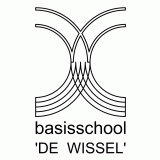 